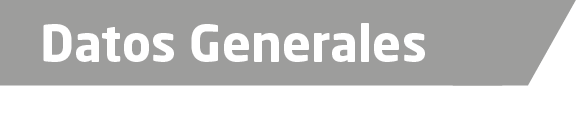 Nombre Catalina Zaleta HervertGrado de Escolaridad Licenciada en Estadística con Especialidad en Métodos Estadísticos.Cédula Profesional 3527731Teléfono de Oficina 228841 61 70 Ext.3209Correo Electrónico chervert@veracruz.gob.mxDatos GeneralesFormación Académica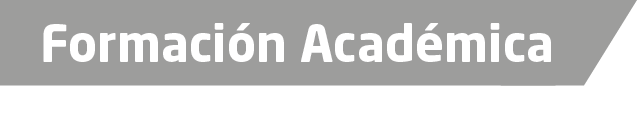 1990-1995Licenciatura en Estadística de la Universidad Veracruzana1999-2000Especialidad en Métodos Estadísticos de la Universidad VeracruzanaTrayectoria Profesional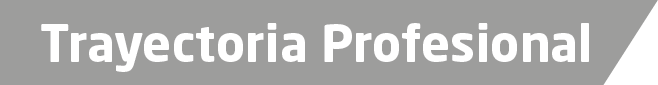 Diciembre 2015 a la fechaEncargada delDepartamento de Estadística e Incidencia Delictiva y Registros Nacionales en la Dirección del Centro de Información e Infraestructura Tecnológica de la FGE.Marzo 2002 a diciembre de 2015Jefa de la Oficina de Análisis de Información y Estadística
en la Dirección del Centro de Información de la PGJ.Mes año a marzo de 2002Administrativo en la Dirección del Centro de Información de la PGJ.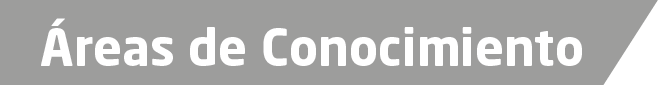 Estadística, Sistemas de Gestión de la Calidad, Análisis de Información, Métodos estadísticos.